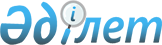 Қазақстан Республикасы Павлодар қаласының Ильич және Индустриальный аудандық соттарын тарату, Павлодар қалалық сотын құру және кейбір аудандық және қалалық соттарын қайта атау туралыҚазақстан Республикасы Президентінің Жарлығы 1999 жылғы 8 сәуір N 115     "Қазақстан Республикасындағы соттар және судьялардың мәртебесі туралы" Қазақстан Республикасы Президентінің 1995 жылғы 20 желтоқсандағы конституциялық заң күші бар N 2694  U952694_  Жарлығының 10-бабының 1, 2-тармақтарына сәйкес және Қазақстан Республикасының әкімшілік-аумақтық құрылысындағы кейбір өзгерістерге байланысты қаулы етемін:     1. Павлодар қаласының Ильич және Индустриальный аудандық соттары таратылсын.     2. Павлодар облысының Павлодар қалалық соты құрылсын.     3. Мыналар:     Алматы облысының Қаскелең аудандық соты Алматы облысының Қарасай аудандық соты болып;     Жамбыл облысының Луговой аудандық соты Жамбыл облысының Тұрар Рысқұлов аудандық соты болып;     Солтүстік Қазақстан облысының Совет аудандық соты Солтүстік Қазақстан облысының Аққайың аудандық соты болып;     Ақтөбе облысының Актюбинск қалалық соты Ақтөбе қалалық соты болып қайта аталсын.     4. Осы Жарлық қол қойылған күнінен бастап күшіне енеді.     Қазақстан Республикасының            Президенті      Оқығандар:          (Қасымбеков Б.А.)           (Үмбетова А.М.) 
					© 2012. Қазақстан Республикасы Әділет министрлігінің «Қазақстан Республикасының Заңнама және құқықтық ақпарат институты» ШЖҚ РМК
				